Weekly Calendar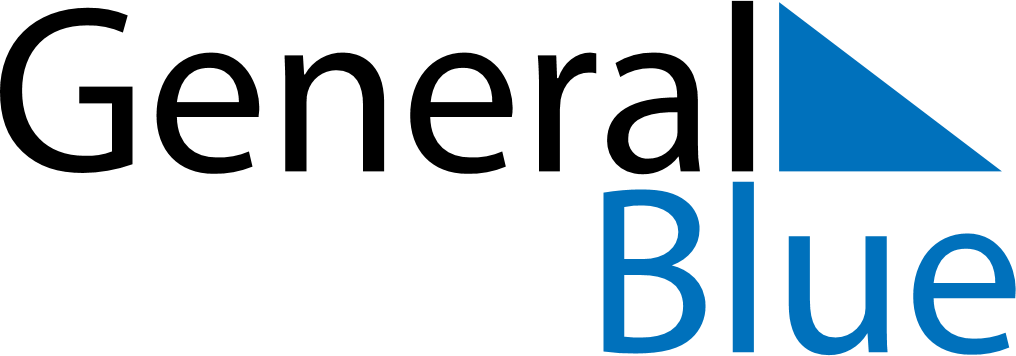 July 5, 2021 - July 11, 2021Weekly CalendarJuly 5, 2021 - July 11, 2021MondayJul 05TuesdayJul 06WednesdayJul 07ThursdayJul 08FridayJul 09SaturdayJul 10SundayJul 11MY NOTES